Lanchester e.p. 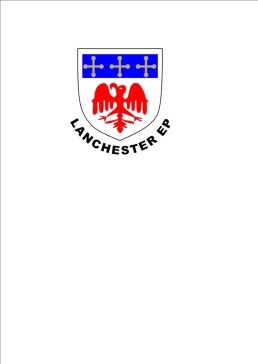 Job Description Post Title:     Assistant HeadteacherRelevant to this Post: Disclosure & Barring Service:	Subject to DBS Enhanced disclosureOrganisational Relationships:The post holder will be accountable to the Governing Body through the Headteacher Description of Role:The Assistant Headteacher will be required to undertake such duties as may reasonably be directed by the Headteacher from those described in the current “School Teachers’ Pay and Conditions”  and “teachers standards “documents.  Duties and Responsibilities Specific to this Post:Listed below are the responsibilities this role will be primarily responsible for:Qualities and KnowledgeAssist the Headteacher:To produce and implement the School Improvement Plan adopted by the School Governing Body;In the identification and delivery of high quality  training and sustained professional development needs of the staff of the school in order to shape the current and future quality of the teaching in light of current curriculum changes; In the production, implementation, monitoring and review of policies adopted by the School Governing Body;With Acts of Collective Worship and school assemblies.Secure a climate for the exemplary behaviour of pupils. Pupils and StaffProvide support for new members of staff and develop effective relationships with colleagues, parents, business and the wider community. Implement appropriate induction programmes;Systems and ProcessWork with the Headteacher to implement the policies of the Governing Body to promote high standards of educational achievement and behaviour;Assist the Headteacher with curriculum-led planning.  Be responsible for the effective use of staff and other resources within the schoolProduce, implement, monitor and review staff guidance, procedures and routinesBe responsible for designated areas of the curriculumThe post-holder has responsibility for promoting and safeguarding the welfare of children and young persons she/he is responsible for or comes into contact withThe Self Improving SchoolSet standards and expectations for high academic standards within and beyond their own schools, recognising differences and respecting cultural diversity with contemporary Britain. Encourage and foster cross-phase and cross-curriculum developments;Be responsible for the education and welfare of all pupils within the school as determined by the Headteacher. Common Duties and Responsibilities:6.1	Quality AssuranceTo set, monitor and evaluate standards at individual, team performance and service quality so that the school’s requirements are met and that the highest standards are maintained.To establish and monitor appropriate procedures to ensure that quality data are reported and used in decision making processes and to demonstrate through behaviour and actions a firm commitment to data security and confidentiality as appropriate.6.2	CommunicationTo establish and manage the team communications systems ensuring that the school’s procedures, policies, strategies and objectives are effectively communicated to all employees. 6.3	Professional PracticeTo ensure that professional practice in the school is carried out to the highest standards and developed in line with the school’s stated objectives of continual improvement in quality of its service to internal and external customers.6.4	Health and SafetyTo ensure that the Health and Safety policy, organisation arrangements and procedures as they related to areas, activities and personnel under your control are understood, implemented and monitored.6.5	General Management (where applicable)To provide vision and leadership to employees within a specialist team, ensuring that effective systems are in place for workload allocation and management, the application of the school’s policies and procedures, including those relating to equality, supervision and appraisal and all aspects of their performance, personal development, health and welfare.6.6	Financial Management (where applicable)To manage a designated budget (as required) ensuring that the school achieves value for money in all circumstances through the monitoring and control of expenditure and the early identification of any financial irregularity.6.7	AppraisalAll employees will receive appraisals and it is the responsibility of each employee to follow guidance on the appraisal process.6.8	Equality and DiversityTo ensure our commitment is put into practice we have an equality policy which includes responsibility for all employees to eliminate unfair and unlawful discrimination, advance equality of opportunity for all and foster good relations.6.9	ConfidentialityAll employees are required to undertake that they will not divulge to anyone personal and/or confidential information to which they may have access during the course of their work.All employees must be aware that they have explicit responsibility for the confidentiality and security of information received and imported in the course of work and using school information assets.  The school has a Personal Information Security Policy in place.6.10 	InductionThe school has in place an induction programme designed to help new employees to become effective in their roles and to find their way in the organisation.6.11 	Safer RecruitmentThis organisation is committed to safeguarding and promoting the welfare of children and young people and expects all employees and volunteers to share this commitment.The above is not exhaustive and the post holder will be expected to undertake any duties which may reasonably fall within the level of responsibility and the competence of the post as directed by the Headteacher.